 Χανιά 3 Σεπτεμβρίου  2021Δελτίο Τύπου – Επαναφορά 24ωρης Λειτουργίας  Σταθμού ΑυτοκινήτωνΣας ενημερώνουμε ότι ο Σταθμός Αυτοκινήτων της Κύδων Α.Ε. επανέρχεται στην 24ωρη λειτουργία του, από σήμερα Παρασκευή 3-9-2021, μετά την άρση των περιοριστικών μέτρων. Για την Κύδων Δημοτική Α.ΕΟ Διευθυντής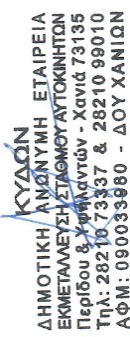 Δρ. Χαράλαμπος Λίτος 